If you have a vessel of any kind it is important that we are able to contact you quickly in the unfortunate event of accidental damage, vandalism, or breaking adrift.  Works numbers will be contacted only in emergency.  Phone numbers are included in the membership details held in the clubhouse; if you are ex-directory and do not wish your number to appear, enter “Ex-Dir” in the space, but it would still be helpful for the Membership Secretary to hold your number in privacy in order to convey messages to you and for the Bar Organiser to contact you if you have volunteered to take part in Bar Duty.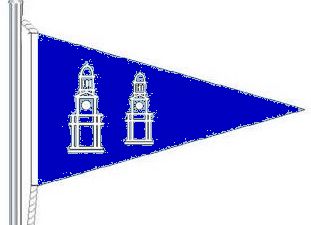 STOUR SAILING CLUB   Membership Application Form 2019-20Post to Membership Secretary, SSC, 10 Quay Street, Manningtree, Essex, CO11 1AU. STOUR SAILING CLUB   Membership Application Form 2019-20Post to Membership Secretary, SSC, 10 Quay Street, Manningtree, Essex, CO11 1AU. Surname……………….…………………………………...First Name …………………………………………………Date of Birth.................................................................Partner’s name ………………………………………………(for family membership)Address …………………………………………………….………………………………………………………………….…………………………………..Postcode …………………. Occupation (for advice only) ………………………………..home ……………….......  work/mob……………………. email ……………………………………………………….Proposed by:………………......………...........…………(sign)……………………..................…………...(print).Seconded by:…………………….................……………(sign)……………………...........…......…….…..(print)Proposer and Seconder must be club members of at least 3 years standing.  If you’re new to the area, visit the clubhouse and arrange a chat with any one of the committee members.Membership Fees 2019/20Joining fee of  £20 to be sent with applicationPlease TICK membership type: *   18-30 yrs. £21 if in full-time education.  No Joining Fee.** No parent member. No joining fee.Are you a boat owner?      Yes                   NoIf yes, where is vessel berthed? …………………………………….Class …………………………..  Sail No……………………………..Boat name ……………………………………………………………..If you would like a mooring at Manningtree or want to store your tender/dinghy in the Club's compound, please download and complete the forms from the website.  If you are not able to do this, please request paper copies to be sent to you.VolunteeringThe Club is run on a voluntary basis and all members are expected to be involved if necessary.  If you have special skills or expertise that could be helpful to the club, please make them known.  From time to time there are appeals by email newsletter for helpers with particular tasks, please come forward and join in.  We are a friendly bunch.Do you have children under 18 ?If you have applied for Family Membership and have children under 18 they also become members when you join.  If they are interested in learning to sail, please give their names and month and year of birth.…………………………………….………………………….….…….………………………………………..…………………………………………………………………………………….…..Why you would like to join the Stour Sailing ClubPlease give brief details of your sailing experience including past or present membership of other sailing clubs, your intended activities on the Stour and why you would like to join our club.Please make a brief note of any relevant qualifications:Applicant’s signature _______________________________________ Date _________________What happens nowPlease send this form to the Membership Secretary with the joining fee.  It has to be displayed in the clubhouse for at least a week. Your application will be considered at the next monthly meeting of the General Committee.  The Committee may require further information, in which case you will be contacted to arrange an interview.  If your membership is approved you will be notified and the current annual membership fee will be requested.  Your membership will start from receipt of your membership remittance.  The subscription period runs from 1 April to 31 March the following year; renewals are requested with AGM notices in February.  Subscriptions of applicants approved after the end of the sailing season cover membership for the following year.  Initial membership is on a temporary basis for one year.  It would be useful to know what your present or past occupation is or was (and that of your partner) so that we might ask your advice on where best we seek expertise.  This would not mean giving professional advice which breached the rules of your professional association or which laid you open to any redress.